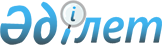 О внесении изменений в решение Жанаозенского городского маслихата от 27 декабря 2017 года № 18/209 "О бюджете села Рахат на 2018 - 2020 годы"Решение Жанаозенского городского маслихата Мангистауской области от 14 июня 2018 года № 21/269. Зарегистрировано Департаментом юстиции Мангистауской области 25 июня 2018 года № 3668
      В соответствии с Бюджетным кодексом Республики Казахстан от 4 декабря 2008 года, Законом Республики Казахстан от 23 января 2001 года "О местном государственном управлении и самоуправлении в Республике Казахстан" и решением Жанаозенского городского маслихата от 1 июня 2018 года № 20/251 "О внесении изменений и дополнений в решение Жанаозенского городского маслихата от 25 декабря 2017 года № 17/198 "О городском бюджете на 2018 - 2020 годы" (зарегистрировано в Реестре государственной регистрации нормативных правовых актов за № 3633), Жанаозенский городской маслихат РЕШИЛ:
      1. Внести в решение Жанаозенского городского маслихата от 27 декабря 2017 года № 18/209 "О бюджете села Рахат на 2018 - 2020 годы" (зарегистрировано в Реестре государственной регистрации нормативных правовых актов за № 3514, опубликовано в Эталонном контрольном банке нормативных правовых актов Республики Казахстан от 30 января 2018 года) следующие изменения:
      пункт 1 указанного решения изложить в новой редакции следующего содержания:
      "1. Утвердить бюджет села Рахат на 2018 - 2020 годы согласно приложениям 1, 2 и 3 соответственно, в том числе на 2018 год в следующих объемах:
      1)доходы - 516 738 тысяч тенге, в том числе по:
      налоговым поступлениям - 54 001 тысяч тенге;
      неналоговым поступлениям - 839 тысяч тенге;
      поступлениям от продажи основного капитала - 0 тенге;
      поступлениям трансфертов – 461 898 тысяч тенге;
      2) затраты - 516 738 тысяч тенге;
      3) чистое бюджетное кредитование - 0 тенге, в том числе:
      бюджетные кредиты - 0 тенге;
      погашение бюджетных кредитов - 0 тенге;
      4) сальдо по операциям с финансовыми активами - 0 тенге, в том числе:
      приобретение финансовых активов - 0 тенге;
      поступления от продажи финансовых активов государства - 0 тенге;
      5) дефицит (профицит) бюджета - 0 тенге;
      6) финансирование дефицита (использование профицита) бюджета -  0 тенге;
      поступления займов - 0 тенге;
      погашение займов - 0 тенге;
       используемые остатки бюджетных средств - 0 тенге.";
       пункт 2 изложить в новой редакции:
      "2. Учесть, что из городского бюджета в бюджет села Рахат на 2018 год выделена субвенция в сумме 461 898 тысяч тенге.".
      Приложение 1 к указанному решению изложить в новой редакции согласно приложению к настоящему решению.
      2. Контроль за исполнением настоящего решения возложить на постоянную комиссию Жанаозенского городского маслихата по вопросам социально - экономическое развития, бюджета, строительства, промышленности, жилищное и коммунальное хозяйства, транспорта и предпринимательства (председатель комиссии Е.Утеев).
      3. Государственному учреждению "Аппарат Жанаозенского городского маслихата" (руководитель аппарата А.Ермуханов) обеспечить государственную регистрацию настоящего решения в органах юстиции, его официальное опубликование в Эталонном контрольном банке нормативных правовых актов Республики Казахстан и в средствах массовой информации.
      4. Настоящее решение вводится в действие с 1 января 2018 года.
      "СОГЛАСОВАНО"
      Исполняющий обязанности 
      руководителя государственного учреждения 
      "Жанаозенский городской отдел экономики и 
      бюджетного планирования"
      А.Манасбаева ________________
      14 июнь 2018 год
      Аким села Рахат
      Б.Нуржауов_________________________ 
      14 июнь 2018 год Бюджет села Рахат на 2018 год
					© 2012. РГП на ПХВ «Институт законодательства и правовой информации Республики Казахстан» Министерства юстиции Республики Казахстан
				
      Председатель сессии, секретарь городского маслихата 

Мынбай С.
Приложение
к решению Жанаозенского городского
маслихата от 14 июня 2018 года № 21/269
Приложение 1 
к решению Жанаозенского городского
маслихата от 27 декабря
2017 года № 18/209

Категория
Категория
Категория
Наименование
Сумма, тысяч тенге
Класс
Класс
Наименование
Сумма, тысяч тенге
Подкласс
Наименование
Сумма, тысяч тенге 1 1 1 2 3
1. Доходы
516 738
1
Налоговые поступления
54 001
01
Подоходный налог
21 000
2
Индивидуальный подоходный налог
21 000
04
Налоги на собственность
33 001
1
Налоги на имущество
1 351
3
Земельный налог
1 150
4
Налог на транспортные средства
30 500
2
Неналоговые поступления
839
01
Доходы от государственной собственности
839
5
Доходы от аренды имущества, находящегося в государственной собственности
839
4
Поступления трансфертов
461 898
02
Трансферты из вышестоящих органов государственного управления
461 898
3
Трансферты из районного (города областного значения) бюджета
461 898
Функциональная группа
Функциональная группа
Функциональная группа
Наименование
Сумма, тысяч тенге
Администратор бюджетных программ
Администратор бюджетных программ
Наименование
Сумма, тысяч тенге
Бюджет ная програм ма
Наименование
Сумма, тысяч тенге 1 1 1 2 3
2. Затраты
516 738
01
Государственные услуги общего характера
50 977
124
Аппарат акима города районного значения, села, поселка, сельского округа
50 977
001
Услуги по обеспечению деятельности акима города районного значения, села, поселка, сельского округа
50 977
04
Образование
389 309
124
Аппарат акима города районного значения, села, поселка, сельского округа
389 309
004
Дошкольное воспитание и обучение и организация медицинского обслуживания в организациях дошкольного воспитания и обучения
389 309
06
Социальная помощь и социальное обеспечение
7 456
124
Аппарат акима города районного значения, села, поселка, сельского округа
7 456
003
Оказание социальной помощи нуждающимся гражданам на дому
7 456
07
Жилищно-коммунальное хозяйство
68 624
124
Аппарат акима города районного значения, села, поселка, сельского округа
68 624
008
Освещение улиц в населенных пунктах
68 624
08
Культура, спорт, туризм и информационное пространство
372
124
Аппарат акима города районного значения, села, поселка, сельского округа
372 
028
Проведение физкультурно-оздоровительных и спортивных мероприятий на местном уровне
372
3. Чистое бюджетное кредитование
0
Бюджетные кредиты
0
Погашение бюджетных кредитов
 0
4. Сальдо по операциям с финансовыми активами 
0
Приобретение финансовых активов
0
Поступления от продажи финансовых активов государства
0
5. Дефицит (профицит) бюджета
0
6. Финансирование дефицита (использование профицита) бюджета
0
Поступления займов
0
Погашение займов
0
Используемые остатки бюджетных средств
0